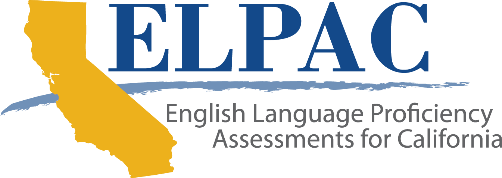 2022–23 Summative ELPAC and Summative Alternate ELPAC: Eligibility and Reporting RulesTest eligibility is based on students’ grade level, enrolled location, and demographic as provided in the California Longitudinal Pupil Achievement Data System (CALPADS). Eligibility is considered valid or invalid.Valid: Student records are included and reported in the Local Educational Agency (LEA) Student Score Data File Report.Invalid: Student records are excluded, as the student may have been exited from CALPADS prior to the start of the statewide testing window or enrolled in CALPADS after the end of the statewide testing window. Please note: The Test Operations Management System (TOMS) uses the exit effective date, which is the student exit date provided by CALPADS and may be backdated in some cases. If an exit record is received for the student with an effective exit date earlier than the LEA testing window start date, then the registration is invalidated. The student effective exit date is the date the student exited the LEA. This date should not be conflated with the date a student exited from English learner (EL) programs and services when reclassifying.Participation RulesSummative ELPAC Participation and Scoring (PDF) (August 2022)Alternate ELPAC Participation and Scoring (PDF) (June 2022)Summative ELPAC EligibilityThe student English language acquisition status (ELAS), primary language, and age designations determine student eligibility. Students with an ELAS of EL, primary language designation of not English or not Sign Language, and birthdate indicating an age of less than twenty-two years are eligible to take the Summative English Language Proficiency Assessments for California (ELPAC). A student will be reported as tested on the Test Results for California’s Assessments website and in the LEA student data files if one of the following occurs:A student’s ELAS eligibility changed from EL to non-EL, but the student logged on and completed all four domains of the test, and no Security and Test Administration Incident Reporting System (STAIRS) case was submitted to reset the test.A student’s ELAS eligibility is EL and did not meet the participation rule. The student will be reported without a valid score (No Score [NS]).A student’s ELAS eligibility is EL and met the participation rule. The student will be reported with a valid score.A student will be reported as not tested on the Test Results for California’s Assessments website and in the LEA student data files if one of the following occurs:A student’s LEA exit information was received in TOMS after the start of the testing window started, and the student did not test. A student’s ELAS was EL on the last day of the Summative ELPAC testing window and did not meet participation rules. A student will not be reported on the Test Results for California’s Assessments website and in the LEA student data files if one of the following occurs:A student’s eligibility changes during the test administration window, and the student did not start testing.A student’s ELAS eligibility changed from EL to non-EL, and the student logged on but did not complete all four domains of the test.A student exited before the start of testing window.Please note: For Summative ELPAC, if a student tested in only one domain, moved to another LEA, and did not finish testing, then the first LEA will receive not tested (Not Tested [NT]) in the LEA downloadable student data file. Summative Alternate ELPAC EligibilityThe student ELAS, primary language, and age designations determine student eligibility. Students with an ELAS of EL, primary language designation of not English or not Sign Language, birthdate indicating an age of less than twenty-two years, an Individuals with Disabilities Education Act indicator of “Yes” from CALPADS, and a valid primary disability type are eligible to take the Summative Alternate ELPAC. A student will be reported as tested on the Test Results for California’s Assessments website and in the LEA student data files if one of the following occurs:A student’s ELAS eligibility changed from EL to non-EL but the student logged on and completed the Summative Alternate ELPAC, and no STAIRS case was submitted to reset the test.A student’s ELAS eligibility is EL and did not meet the participation rule. The student will be reported without a valid score (NS).A student’s ELAS eligibility is EL and met the participation rule. The student will be reported with a valid score.A student’s ELAS eligibility is EL, and the Summative Alternate ELPAC assignment is removed in TOMS. The student will be assigned to the general Summative ELPAC and will be reported on the basis of aforementioned general Summative ELPAC rules.A student will be reported as not tested on the Test Results for California’s Assessments website and in the LEA student data files if one of the following occurs:A student’s LEA exit information was received in TOMS after the start of the testing window started, and the student did not test. A student’s ELAS was EL on the last day of the Summative Alternate ELPAC testing window and did not meet participation rules. A student will not be reported on the Test Results for California’s Assessments website and in the LEA student data files if one of the following occurs:A student’s eligibility changes during the test administration window, and the student did not start testing.A student’s ELAS eligibility changed from EL to non-EL and the student logged on but did not complete the test.A student exited before the start of testing window.